Об утверждении муниципальной программы«Содействие развитию институтов гражданского общества на территории Няндомского муниципального округа»Руководствуясь статьей 16 Федерального закона от 6 октября 2003 года  № 131-ФЗ «Об общих принципах организации местного самоуправления в Российской Федерации», в соответствии с пунктом 26 Порядка разработки, реализации и оценки эффективности муниципальных программ Няндомского муниципального округа Архангельской области, утвержденного постановлением администрации Няндомского муниципального округа Архангельской области от 9 января 2023 года № 1, пунктом 3.2. статьи 6 Устава Няндомского муниципального округа, администрация Няндомского муниципального округа Архангельской области п о с т а н о в л я е т:1. Утвердить прилагаемую муниципальную программу «Содействие развитию институтов гражданского общества на территории Няндомского муниципального округа».2. Разместить настоящее постановление на официальном сайте администрации Няндомского муниципального округа Архангельской области и опубликовать в периодическом печатном издании «Вестник Няндомского района».3. Настоящее постановление вступает в силу со дня его официального опубликования.Муниципальная программа «Содействие развитию институтов гражданского общества 
на территории Няндомского муниципального округа»ПАСПОРТмуниципальной программы «Содействие развитию институтов гражданского общества 
на территории  Няндомского муниципального округа»1.Основные положения2. Целевые показатели муниципальной программы                                 Раздел 1. Приоритеты муниципальной политики в сфере реализации муниципальной программыОткрытость и прозрачность деятельности  органов местного самоуправления Няндомского муниципального округа являются важнейшими показателями эффективности их функционирования, а также необходимым элементом осуществления постоянной и качественной связи между гражданским обществом и органами местного самоуправления. Основным приоритетом работы органов местного самоуправления Няндомского муниципального округа в сфере развития гражданского общества являются:- организация и содействие развитию механизмов общественного контроля;- выстраивание конструктивного диалога с представителями общественности и вовлечение активных жителей округа в реализацию социально значимых мероприятий;- поддержка инициатив, направленных на улучшение качества жизни на территории округа;- мониторинг общественно-политической ситуации.Реализация муниципальной программы «Содействие развитию институтов гражданского общества на территории  Няндомского муниципального округа» направлена на развитие взаимодействия органов местного самоуправления с гражданским обществом в интересах жителей округа через диалог с широким кругом общественных, национальных и религиозных объединений, на создание условий для эффективной деятельности ТОС, СО НКО в Няндомском муниципальном округе.На 1 октября 2022 года в Няндомском муниципальном округе зарегистрированы 16 СО НКО. Основная часть СО НКО Няндомского муниципального округа была создана и зарегистрирована в 2012 - 2015 годах. В период с 2016 по 2018 годы ежегодно регистрировалось не более 1 СО НКО. В 2020 году были зарегистрированы 3 организации, в 2021 – 1, в 2022 году – 2 (еще одна находится в стадии подготовки документов).В числе зарегистрированных СО НКО: общественные организации 
и движения, автономные некоммерческие организации и ассоциации.СО НКО объединяют активную и образованную часть населения, служат выразителями интересов граждан. СО НКО способны профессионально участвовать в решении социально значимых вопросов, оказывать качественные социальные услуги. В число приоритетных видов деятельности организаций Няндомского муниципального округа входят следующие направления:- развитие детского и молодежного общественного движения, работа с детьми, молодежью, студентами - 38,4 % СО НКО;- социальная защита и социальная поддержка (работа с ветеранами, инвалидами, семьями, находящимися в трудной жизненной ситуации, и пр.) -  46,1 % СО НКО;- сохранение и развитие культуры русского Севера – 7,8 % СО НКО;- координация деятельности некоммерческих организаций  на территории Няндомского муниципального округа -  7,7 % СО НКО;2 СО НКО  включены в государственную информационную систему Архангельской области «Реестр поставщиков социальных услуг в Архангельской области», а 1 СО НКО признана исполнителем следующих общественно полезных услуг:- оказание медицинской помощи, социальной и психолого-педагогической помощи детям, находящимся в трудной жизненной ситуации;- формирование позитивных интересов;- организация и проведение культурно-массовых мероприятий.Одной из форм объединения граждан являются органы территориального общественного самоуправления. С помощью ТОС граждане имеют возможность решать свои жизненно важные вопросы, возникающие в процессе проживания на конкретной территории. Их объединения по месту жительства, на основе совместной работы по выполнению определенных задач в области обслуживания общественных потребностей, удовлетворения культурно-бытовых и иных запросов, охраны их прав и интересов позволят сформировать определенный территориальный микроклимат городского и сельского сообществ. Кроме этого, создание системы ТОС в Няндомском муниципальном округе поможет решить проблему взаимодействия жителей, объединенных совместной территорией проживания, и органов местного самоуправления муниципального округа. В настоящее время в округе действуют 62 ТОС, которые были зарегистрированы в период с 2010 по 2021 г.г., из них в форме юридического лица – 1 ТОС. Взаимодействие муниципалитета с общественными организациями 
и объединениями строится на основе партнерства, привлечения их к участию в реализации муниципальных программ. Важным является активное участие СО НКО в массовых окружных мероприятиях и праздниках. В 2021 и 2022 годах по инициативе руководителя общественного ресурсного центра «Делаем вместе», муниципалитета, при активном участии общественности, Архангельского Центра социальных технологий «Гарант» проведены 3 форума: форум молодежных инициатив «Няндома За!», зимняя молодежная стратегическая сессия: «Няндома За! 2021», форум «Нам здесь жить», где обсуждались актуальные для Няндомского муниципального округа и его жителей вопросы, представлена деятельность СО НКО, их практический опыт и реализованные проекты.С 2013 года проводится конкурс целевых проектов ТОС, а с 2018 года- и конкурс целевых проектов СО НКО. Фонд конкурсов за годы проведения постоянно увеличивался и в 2022 году составил 1394 тыс. руб. для ТОС, 835,8 тыс. руб. - для СО НКО.Направления проектов, принимаемых на конкурсы, утверждаются распоряжением администрации Няндомского муниципального округа. Итоги подводятся Конкурсными комиссиями, в состав которых входят представители общественности. В целях развития институтов гражданского общества, поиска конструктивных путей диалога окружных властей и некоммерческих организаций с 2018 года работает Общественный совет, приоритетными направлениями которого являются: защита прав и свобод граждан, развитие гражданского общества, проведение общественной экспертизы проектов муниципальных правовых актов, осуществление общественного контроля за деятельностью органов муниципальной власти.На протяжении многих лет функционирует Няндомское отделение Региональной общественной организации «Совет женщин Архангельской области», которое по сложившейся уже традиции возглавляет заместитель главы муниципального образования по социальным вопросам. Актив Женсовета составляют 15 человек: руководители учреждений и предприятий, профсоюзные лидеры, представители общественных организаций. Под руководством местного отделения Региональной общественной организации «Совет женщин Архангельской области» организована работа трех женских клубов: «Ромашка», «Сударушка», «Берегиня». Совет  занимается решением проблем семьи, материнства и повышением роли женщины в общественно-политической, экономической, культурной жизни. Совместно с образовательными организациями, учреждениями культуры  проводятся различные мероприятия культурно-развлекательной, спортивной направленности.В Няндомском муниципальном округе не в полном объеме сформирована система управления и координации государственной национальной политики и взаимодействия с национально-культурными, религиозными объединениями, что является актуальным условием обеспечения политической и социальной стабильности округа. Требуется создание Консультационного совета по межнациональным и межконфессиональным отношениям, являющимся постоянно действующим совещательным органом, созданным в целях содействия межнациональному и межконфессиональному согласию, профилактики возникновения межнациональных и межконфессиональных конфликтов и обеспечения взаимодействия органов местного самоуправления Няндомского муниципального округа с национальными и религиозными общественными объединениями.СО НКО и ТОС нуждаются в имущественной, финансовой, информационно-методической поддержке и другой помощи со стороны органов местного самоуправления. Сложившаяся ситуация требует активных совместных действий муниципалитета, бизнеса и общества, направленных на повышение эффективности использования имеющихся в округе ресурсов.Требуют совершенствования механизмы оказания поддержки в области подготовки и повышения квалификации работников и добровольцев СО НКО, членов ТОС. Должна продолжаться работа по субсидированию СО НКО, ТОС на конкурсной основе. Необходимо совершенствование механизмов эффективного освещения деятельности СО НКО, ТОС и различных общественных инициатив. Принятие и реализация муниципальной программы позволит согласовать осуществление комплекса мероприятий, обеспечивающих эффективное решение конкретных задач, направленных на развитие эффективной системы местного самоуправления на территории Няндомского муниципального округа.Раздел 2. РЕСУРСНОЕ ОБЕСПЕЧЕНИЕмуниципальной программы «Содействие развитию институтов гражданского общества на территории  Няндомского муниципального округа»Раздел 3.  Характеристика подпрограмм муниципальной программы3.1. Подпрограмма 1 «Развитие территориального общественного самоуправления в Няндомском муниципальном округе» муниципальной программы «Содействие развитию институтов гражданского общества на территории  Няндомского муниципального округа»ПАСПОРТподпрограммы 1 «Развитие территориального общественного самоуправления в Няндомском муниципальном округе» муниципальной программы «Содействие развитию институтов гражданского общества  на территории  Няндомского муниципального округа»3.1.1. Характеристика сферы реализации подпрограммы, описание основных проблем и обоснование включения 
в муниципальную программуМестное самоуправление в Российской Федерации составляет одну из основ конституционного строя. Его положение в политической системе российского общества определяется тем, что местное самоуправление наиболее приближено к населению, им формируется и ему подконтрольно, решает вопросы удовлетворения основных жизненных потребностей населения. Рационально организованное местное самоуправление позволяет эффективно использовать местные ресурсы, снимать социальную напряженность в обществе, повышать доверие населения к власти.Органы территориального общественного самоуправления вправе осуществлять правотворческую инициативу в органах местного самоуправления по вопросам местного значения. Они являются составной частью системы местного самоуправления и в пределах своих полномочий взаимодействуют с органами местного самоуправления, общественными объединениями, предприятиями, учреждениями и организациями, обеспечивая реализацию принципов народовластия, развития народной инициативы и расширения возможностей самостоятельного решения населением вопросов местного значения, укрепления гарантий реализации прав и свобод граждан.Федеральным законом от 06.10.2003 N 131-ФЗ «Об общих принципах организации местного самоуправления в Российской Федерации», Уставом Няндомского муниципального округа установлены принципы и определен порядок организации территориального общественного самоуправления.В Няндомском муниципальном округе осуществляется целенаправленная деятельность по созданию и развитию территориального общественного самоуправления как формы непосредственного осуществления населением местного самоуправления, наиболее приближенной к населению, в которой рождается гражданская инициатива и непосредственно реализуются общественные начинания.На территории Няндомского муниципального округа создано 62 ТОС, из них 61- без образования юридического лица.В ходе реализации ранее действовавшей муниципальной программы «Содействие развитию институтов гражданского обществам в Няндомском районе» выявились основные проблемы:- отсутствие у ТОСов статуса юридического лица, что ограничивает их возможности привлечения дополнительных средств на развитие своих территорий;- неимение у большинства ТОС помещений для работы их органов;- часть председателей территориальных общественных самоуправлений не обладают необходимым уровнем знаний для полноценного ведения работы ТОС;- слабая информированность жителей о возможностях, предоставляемых им при объединении в ТОС;- недостаточное использование органами местного самоуправления потенциала ТОС для решения проблем территории;- низкий уровень активности общества в решении проблем развития территорий.Формирование современной системы ТОС на территории Няндомского муниципального округа на текущий момент не завершено. Это требует правового, экономического, информационного и методического сопровождения, осуществление которого возможно лишь при поддержке органов местного самоуправления.С помощью привлечения органов ТОС к участию в решении вопросов местного значения предполагается эффективное использование ресурсов и потенциала жителей. Основные направления взаимодействия органов местного самоуправления и органов ТОС:- правовое регулирование организации и деятельности территориального общественного самоуправления и контроль исполнения соответствующего законодательства;- разработка и принятие муниципальных правовых актов для развития территориального общественного самоуправления;- создание финансово-экономической основы территориального общественного самоуправления;- защита прав граждан на осуществление территориального общественного самоуправления.Развитие системы ТОС позволит:- наладить конструктивную  обратную связь между населением и органами местного самоуправления;- повысить социальную активность граждан и привлечь широкие слои населения в управленческий процесс;- сократить бюджетные затраты и повысить эффективность управления.Реализация грамотной муниципальной политики обеспечит осуществление целевого воздействия на имеющиеся проблемы в развитии территориального общественного самоуправления, комплексно подходя к их решению с использованием программно-целевого метода.3.1.2. ПЕРЕЧЕНЬ МЕРОПРИЯТИЙподпрограммы  1 «Развитие территориального общественного самоуправления  в Няндомском муниципальном округе»муниципальной программы «Содействие развитию институтов гражданского общества на территории  Няндомского муниципального округа»3.2. Подпрограмма 2 «Поддержка гражданских инициатив 
и социально ориентированных некоммерческих организаций 
в Няндомском муниципальном округе» муниципальной программы «Содействие развитию институтов гражданского общества  на территории  Няндомского муниципального округа»ПАСПОРТподпрограммы 2 «Поддержка гражданских инициатив и социально ориентированных некоммерческих организаций в Няндомском муниципальном округе» муниципальной программы «Содействие развитию институтов гражданского общества на территории  Няндомского муниципального округа»3.2.1. Характеристика сферы реализации, описание основных проблем и обоснование включения в муниципальную программуВ Няндомском муниципальном округе активно развивается некоммерческий сектор – неотъемлемый институт современного гражданского общества. На территории Няндомского муниципального округа зарегистрированы и действуют 16 некоммерческих организаций, которые осуществляют уставную деятельность по различным направлениям общественной жизни. Они являются посредниками между органами местного самоуправления и населением, организуют публичный диалог по ключевым вопросам развития Няндомского муниципального округа, защиты гражданских прав и свобод населения.Некоммерческие организации осуществляют свою деятельность в соответствии с Федеральным законом от 12 января 1996 года N 7-ФЗ «О некоммерческих организациях». Органами местного самоуправления совместно с некоммерческими организациями созданы предпосылки для успешного формирования и развития правовых, экономических и организационных условий построения гражданского общества и гражданского единства на территории Няндомского муниципального округа. Взаимодействие осуществляется в постоянном режиме: информационно-методическая, консультационная, организационная, финансовая поддержка, информационный обмен, проведение совместных мероприятий, привлечение представителей некоммерческих организаций в составы совещательных и вспомогательных органов при органах местного самоуправления Няндомского муниципального округа.В рамках реализации ранее действующей  муниципальной программы Няндомского района  «Содействие развитию институтов гражданского общества в Няндомском районе» в 2021 году были  проведены 2 конкурса целевых проектов социально ориентированных некоммерческих организаций, в рамках которых реализованы 16 целевых проектов с общим финансированием из областного бюджета свыше 1015,4 тыс. рублей, из местного  бюджета – свыше 266 тыс. рублей.С 2020 года местные социально ориентированные некоммерческие организации принимают активное участие в конкурсах на предоставление грантов Президента Российской Федерации, АНО  «Губернаторский центр «Вместе мы сильнее» на развитие гражданского общества. За период с 2020 года по октябрь 2022 года были поддержаны 12 проектов социально ориентированных некоммерческих организаций, осуществляющих свою деятельность на территории Няндомского муниципального округа,  на общую сумму более 10 миллионов рублей. С 2019 года зарегистрирована и действует некоммерческая организация «Ассоциация поддержки некоммерческих организаций», в состав которой вошли представители действующих на территории Няндомского муниципального округа СО НКО и ТОС. Также работу осуществляет Няндомский общественный ресурсный центр «Делаем вместе», целью которого является содействие развитию общественных инициатив и проектной деятельности в Няндомском муниципальном округе.Работа по поддержке социально ориентированных некоммерческих организаций требует продолжения. Несмотря на серьезное продвижение в вопросах муниципальной поддержки социально ориентированных некоммерческих организаций, они продолжают испытывать проблемы, связанные с формированием собственной материально-технической базы, развитием общих и специфических компетенций, недостаточным формированием позитивного информационного пространства вокруг деятельности некоммерческих организаций и недостаточным уровнем доверия со стороны общества.Использование программно-целевого метода при оказании муниципальной поддержки социально ориентированным некоммерческим организациям позволит комплексно решать вопросы, связанные с наращиванием потенциала социально ориентированных некоммерческих организаций и обеспечением максимально эффективного его использования для решения социальных проблем населения, развитием гражданских инициатив, учетом общественного мнения при принятии решений, касающихся социально значимых вопросов, и будет способствовать сохранению гражданской и политической стабильности, ее эффективному социально-экономическому развитию.3.2.2.ПЕРЕЧЕНЬ МЕРОПРИЯТИЙподпрограммы  2 «Поддержка гражданских инициатив и социально ориентированных некоммерческих организаций в Няндомском муниципальном округе»муниципальной программы «Содействие развитию институтов гражданского общества на территории  Няндомского муниципального округа»3.3. Подпрограмма 3 «Мир и согласие. Новые возможности» муниципальной программы «Содействие развитию институтов гражданского общества на территории  Няндомского муниципального округа»ПАСПОРТподпрограммы 3 «Мир и согласие. Новые возможности» муниципальной программы «Содействие развитию институтов гражданского общества 
на территории Няндомского муниципального округа»3.3.1. Характеристика сферы реализации, описание основных проблеми обоснование включения в муниципальную программуНеобходимость программно-целевого подхода связана с реализацией полномочий органов местного самоуправления по созданию условий для реализации мер, направленных на укрепление межнационального и межконфессионального согласия народов Российской Федерации, проживающих на территории Няндомского муниципального округа, установленных Федеральным законом от 6 октября 2003 года № 131-ФЗ «Об общих принципах организации местного самоуправления в Российской Федерации», а также поддержанием стабильной общественно-политической обстановки и профилактикой экстремизма на территории Няндомского муниципального округа в сфере межнациональных и межконфессиональных отношений.                       Отдел по вопросам местного самоуправления Правового управления администрации Няндомского муниципального округа координирует вопросы реализации государственной национальной политики, в том числе функционирование государственной информационной системы мониторинга состояния межнациональных (межэтнических) и межконфессиональных отношений и раннего предупреждения конфликтных ситуаций.В целях сохранения традиций, развития и популяризации  культуры Русского Севера в Няндомском муниципальном округе зарегистрирована и действует Автономная некоммерческая организация сохранения и развития культуры Русского Севера «Шалакушский народный хор». Действуют творческие коллективы, пропагандирующие искусство народов Российской Федерации, а именно: ОХК «Вдохновение», ХА «Плясовуха», Шалакушский народный хор «Заряница», ОХК АНП  «Субботея» и другие. Функционируют учебные заведения, обучающие традиционным народным  ремеслам, постоянные экспозиции и выставки в музеях, пропагандирующие традиционные народные ремесла, культуру Русского Севера, такие как: МАОУДО «Районный центр дополнительного образования детей», Структурное подразделение «Канакшанский сельский клуб» МБУК «НРЦКС», структурное подразделение МБУК "НРЦКС" Краеведческий центр  "Дом Няна", историко-краеведческий, непрофессиональный самодеятельный музей «Берегиня».Заключено Соглашение о сотрудничестве между администрацией МО «Няндомский муниципальный район» и Местной православной религиозной организацией Приход Храма Святых преподобных Зосимы, Савватия и Германа Соловецких чудотворцев г. Няндома Няндомского муниципального округа Котласской Епархии Русской Православной Церкви (Московский Патриархат).Для достижения целей государственной национальной политики Российской Федерации, обозначенных в Стратегии государственной национальной политики Российской Федерации на период до 2025 года, утвержденной Указом Президента Российской Федерации от 19 декабря 2012 года № 1666, требуются эффективные организационные, правовые, информационные и иные механизмы реализации государственной национальной политики, применяемые органами местного самоуправления.3.3.2. ПЕРЕЧЕНЬ МЕРОПРИЯТИЙподпрограммы  3 «Мир и согласие. Новые возможности»муниципальной программы «Содействие развитию институтов гражданского общества на территории  Няндомского муниципального округа»Сведенияо методике расчета  целевых показателей и источниках информации о значениях целевых показателей     муниципальной программы   «Содействие развитию институтов гражданского общества на территории  Няндомского муниципального округа»Порядок реализации права на транспортное обеспечение общественных представителей, представителей НКО на выездные встречи1) Право на компенсацию расходов на оплату стоимости проезда на выездные встречи имеют следующие категории лиц:- общественный представитель; - представитель НКО.2) Фактические расходы на оплату стоимости проезда на выездные встречи  и обратно, подтвержденные перевозочными  документами, должны быть не выше следующего норматива:- железнодорожным транспортом – не выше стоимости проезда 
в плацкартном вагоне скорого фирменного поезда, включая предоставление постельных принадлежностей.3) Отдел по вопросам местного самоуправления Правового управления администрации Няндомского муниципального округа обеспечивает подготовку распоряжения администрации Няндомского муниципального округа о направлении общественного представителя, представителя НКО на выездную встречу с указанием цели и темы.4) Общественный представитель, представитель НКО, воспользовавшийся правом на компенсацию расходов, предоставляет отчет в отдел бухгалтерского учета и отчетности администрации Няндомского муниципального округа о проведенных расходах. К указанному отчету прилагаются перевозочные документы, в которых указаны суммы расходов, в виде подлинников на бумажном носителе либо в виде электронных проездных документов и посадочных талонов на бумажном носителе. Порядокаккумулирования и расходования средств заинтересованных лиц, направляемых на реализацию проектов территориальных общественных самоуправлений в Няндомском муниципальном округе 1. Общие положения1.1. Настоящий Порядок аккумулирования средств заинтересованных лиц, направляемых на реализацию проектов территориальных общественных самоуправлений в Няндомском муниципальном округе (далее – ТОС, Порядок соответственно) регламентирует процедуру аккумулирования средств заинтересованных лиц, направляемых на выполнение работ по реализации проектов ТОС в Няндомском муниципальном округе и механизм контроля за их расходованием, а также устанавливает порядок и форму участия граждан в выполнении указанных работ в целях софинансирования мероприятий муниципальной программы «Содействие развитию институтов гражданского общества на территории  Няндомского муниципального округа» 
в соответствии с Положением о конкурсе проектов развития территориального общественного самоуправления  в Няндомском муниципальном округе. 1.2. Заинтересованные лица – члены  ТОС, осуществляющие свою деятельность на территории Няндомского муниципального округа.1.3. Решение о финансовом участии заинтересованных лиц в реализации мероприятий по проекту ТОС указывается в проекте ТОС.2. Порядок аккумулирования и расходования средств2.1. Сбор и аккумулирование средств заинтересованных лиц на реализацию проектов ТОС обеспечивает в рамках настоящего Порядка администрация Няндомского муниципального округа в лице отдела бухгалтерского учета и отчетности администрация Няндомского муниципального округа в разрезе ТОС.Администрация Няндомского муниципального округа заключает с заинтересованными лицами соглашение о финансовом участии заинтересованных лиц в реализации проектов территориальных общественных самоуправлений (далее – соглашение), в котором определяются форма, порядок и сумма перечисления денежных средств заинтересованными лицами по форме приложения 1 к данному порядку.Денежные средства подлежат перечислению заинтересованными лицами в бюджет Няндомского муниципального округа на счет администратора доходов местного бюджета администрации Няндомского муниципального округа по коду бюджетной классификации 90120705030130000150 «Прочие безвозмездные поступления в бюджеты городских поселений» в сроки, установленные соглашением.2.2. Средства на реализацию проекта ТОС вносят заинтересованные лица по соответствующему платежному документу единовременно после подписания соглашения.2.3. Размер средств, вносимых заинтересованными лицами на реализацию проекта ТОС, указывается в обязательстве о заключении соглашения с администрацией Няндомского муниципального округа на сумму финансового участия членов ТОС в реализации проекта.2.4. При заключении соглашения отдел по вопросам местного самоуправления Правового управления администрации Няндомского муниципального округа направляет в управление финансов администрации Няндомского муниципального округа (далее – управление финансов) уведомление о необходимости внесения изменений в сводную бюджетную роспись бюджета Няндомского  муниципального округа (далее – уведомление) с приложением копий соглашений.2.5. Управление финансов вносит соответствующие изменения в сводную бюджетную роспись бюджета Няндомского  муниципального округа и доводит бюджетные данные до администрации  Няндомского муниципального округа в течение двух рабочих дней со дня получения уведомления.2.6. Оплата перечня работ за счет средств заинтересованных лиц осуществляется подрядчику (исполнителю) работ в соответствии с условиями заключенного договора (контракта) после подписания соответствующих документов о приемке выполненных работ.2.7. Бухгалтерия администрации  Няндомского муниципального округа обеспечивает возврат денежных средств заинтересованным лицам в срок до 31 декабря текущего года при условии:- экономии денежных средств по итогам конкурентных процедур;- неисполнения работ по вине подрядной организации.3. Контроль за соблюдением условий порядка3.1. Контроль за расходованием аккумулируемых средств, сроки и процедуры их выплаты, порядок привлечения подрядных организаций для выполнения работ по проектам ТОС осуществляет администрация Няндомского муниципального округа и председатель ТОС в соответствии с действующим законодательством.Соглашениео финансовом участии заинтересованных лиц в реализации проектов территориальных общественных самоуправлений (далее – ТОС)г. Няндома						                       «__» _____ 20_   годаАдминистрация Няндомского муниципального округа, именуемая в дальнейшем Администрация, в лице главы Няндомского муниципального округа (ФИО), действующего на основании Устава Няндомского  муниципального округа, с одной стороны, и ТОС ____________, именуемый в дальнейшем ТОС, в лице председателя (ФИО), действующего на основании Устава № __________ от «__»______ 20__г. с другой стороны, именуемые совместно «Стороны», заключили настоящее соглашение о финансовом участии заинтересованных лиц в реализации проектов территориальных общественных самоуправлений (далее – Соглашение) о нижеследующем:1. Предмет Соглашения1.1. Предметом настоящего Соглашения является установление формы, порядка, и суммы денежных средств перечисляемых заинтересованными лицами в целях реализации проекта ТОС, в рамках реализации мероприятий муниципальной программы «Содействие развитию институтов гражданского общества на территории  Няндомского муниципального округа», утвержденной постановлением администрации Няндомского муниципального округа, в соответствии с Положением о конкурсе проектов развитии территориального общественного самоуправления  в Няндомском муниципальном округе, в соответствии с Порядком аккумулирования и расходования средств заинтересованных лиц, направляемых на реализацию проектов территориальных общественных самоуправлений в Няндомском муниципальном округе.2. Форма, порядок и сумма денежных средств заинтересованных лиц 2.1. В соответствии с Обязательством о заключении соглашения с органом местного самоуправления Няндомского муниципального округа на сумму финансового участия членов ТОС в реализации проекта ________________(далее – проект) финансовое участие членов ТОС составляет :___________________рублей (______________)_____копеек.2.2. Сумма денежных средств, подлежащих перечислению членами ТОС в бюджет Няндомского муниципального округа на выполнение работ по проекту, составляет________________ (_____________) рубля ______копеек.2.3. Денежные средства подлежат перечислению членами ТОС в бюджет Няндомского муниципального округа на счет администратора доходов местного бюджета администрации Няндомского муниципального округа по коду бюджетной классификации 90120705030130000150 «Прочие безвозмездные поступления в бюджеты городских поселений» в срок до____________20_ года.2.4. Средства на реализацию проекта ТОС вносит председатель ТОС по соответствующему платежному документу единовременно.3.  Права и обязанности Сторон3.1. Стороны:3.1.1. При выполнении условий настоящего соглашения руководствуются Конституцией Российской Федерации, Федеральным законом, другими федеральными законами и иными нормативными правовыми актами Российской Федерации и Архангельской области.3.2. Администрация обязуется: 	3.2.1. Заключить договор на выполнение работ по реализации проекта по результатам конкурсного отбора подрядных организаций.3.2.2. Уведомить при поступлении денежных средств заинтересованных лиц, управление финансов администрации Няндомского муниципального округа о необходимости внесения изменений в сводную бюджетную роспись бюджета городского поселения.3.3. Члены ТОС обязуются:3.3.1. Перечислить в бюджет городского поселения в срок указанный в п. 2.3. настоящего соглашения денежные средства в объеме, указанном в п. 2.2. настоящего соглашения.Денежные средства подлежат перечислению в соответствии с реквизитами, указанными в настоящем соглашении.4. Контроль за исполнением соглашения4.1. Контроль  за расходованием средств заинтересованных лиц, сроками и процедурами их выплаты, порядком привлечения подрядных организаций для выполнения работ по проекту осуществляет администрация Няндомского муниципального округа и председатель ТОС, в лице __________________, в соответствии с действующим законодательством. 5.  Ответственность сторон5.1. В случае неисполнения или ненадлежащего исполнения своих обязательств по настоящему Договору Стороны несут ответственность в соответствии с законодательством Российской Федерации. 6.  Заключительные положения6.1. Стороны принимают все меры к разрешению спорных вопросов путем переговоров. Все неурегулированные между сторонами споры о выполнении положений настоящего соглашения рассматриваются в порядке, установленном законодательством Российской Федерации.6.2. Настоящее соглашение вступает в силу со дня его подписания и действует до 31 декабря 20_  года.6.3. По взаимному согласию Сторон в настоящее соглашение могут быть внесены изменения путем заключения дополнительных соглашений, которые будут являться неотъемлемой частью настоящего соглашения с момента их подписания Сторонами.6.4. Настоящее соглашение составлено в двух подлинных и имеющих равную юридическую силу экземплярах – по одному для каждой из Сторон.7.  Юридические адреса, платежные реквизиты и подписи Сторон______________________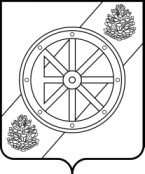 АДМИНИСТРАЦИЯНЯНДОМСКОГО МУНИЦИПАЛЬНОГО ОКРУГААРХАНГЕЛЬСКОЙ ОБЛАСТИП О С Т А Н О В Л Е Н И Еот «19» января 2023 г. № 44-паг. НяндомаГлава Няндомского муниципального округа	А.В. КононовУТВЕРЖДЕНАпостановлением администрации Няндомского муниципального округаАрхангельской областиот «19» января 2023 г. № 44-паОтветственный исполнитель программы               Отдел по вопросам местного самоуправления Правового управления администрации Няндомского муниципального округаСоисполнители программыУправление социальной политики администрации Няндомского муниципального округа;управление образования администрации Няндомского муниципального округаУчастники программыОрганы территориального общественного самоуправления (далее – ТОС);социально ориентированные некоммерческие организации (далее – СО НКО);инициативные группы граждан;общественные организации и объединения;общественные представители;религиозные организацииЦель и задачи программы           Цель:развитие системы некоммерческих организаций и повышение гражданской активности населения, укрепление единства российской нации и этнокультурное развитие многонационального народа Российской Федерации, проживающего на территории Няндомского муниципального округа.Задача 1: развитие и совершенствование системы территориального общественного самоуправления в Няндомском муниципальном округе как формы организации граждан по месту их жительства;Задача 2: создание условий для эффективной деятельности и развития социально ориентированных некоммерческих организаций в Няндомском муниципальном округе;Задача 3: укрепление единства, гражданского самосознания и духовной общности, сохранение и развитие народов Российской Федерации, проживающих на территории Няндомского муниципального округаПериод реализации  программыС  01.01.2023 года по 31.12.2026 годаОбъемы и источники финансирования 
программы                         Общий объем средств, предусмотренных на реализацию муниципальной программы, - 8772,8 тыс. рублей, в том числе:
средства федерального бюджета - 0,0 тыс. рублей;
средства областного бюджета - 4201,6 тыс. рублей;средства бюджета  округа - 4571,2 тыс. рублей;средства внебюджетных источников – 0,0 тыс. рублейПодпрограммы  программыПодпрограмма 1  «Развитие территориального общественного самоуправления в Няндомском муниципальном округе»;Подпрограмма 2  «Поддержка гражданских инициатив и социально ориентированных некоммерческих организаций в Няндомском муниципальном округе»;Подпрограмма 3 «Мир и согласие. Новые возможности»Ожидаемые результаты реализации   
программы  - обеспечены поддержка и продвижение членов ТОС, повышение квалификации руководителей ТОС;- распространен положительный опыт работы ТОС; - создана прозрачная и конкурентная система муниципальной поддержки СО НКО;- увеличено количество жителей, принявших участие в мероприятиях СО НКО и получивших социальные услуги от некоммерческих организаций;- обеспечена работа Консультационного совета по межнациональным и межконфессиональным отношениям на территории округа;- сформировано единое информационное пространство для пропаганды на территории Няндомского муниципального округа идей гражданской солидарности, уважения к другим культурам;- действуют национально-культурные общественные объединения на территории Няндомского муниципального округа№п/пНаименованиепоказателяЕдиница 
измеренияЗначения целевых показателейЗначения целевых показателейЗначения целевых показателейЗначения целевых показателейЗначения целевых показателей№п/пНаименованиепоказателяЕдиница 
измеренияБазовый 2022 год2023 год2024 год2025 годЗавершающий2026 год12345678Муниципальная программа «Содействие развитию институтов гражданского общества на территории  Няндомского муниципального округа»Муниципальная программа «Содействие развитию институтов гражданского общества на территории  Няндомского муниципального округа»Муниципальная программа «Содействие развитию институтов гражданского общества на территории  Няндомского муниципального округа»Муниципальная программа «Содействие развитию институтов гражданского общества на территории  Няндомского муниципального округа»Муниципальная программа «Содействие развитию институтов гражданского общества на территории  Няндомского муниципального округа»Муниципальная программа «Содействие развитию институтов гражданского общества на территории  Няндомского муниципального округа»Муниципальная программа «Содействие развитию институтов гражданского общества на территории  Няндомского муниципального округа»1.Количество реализованных проектов ТОС и общественных объединений  единиц14161820222.Доля СО НКО, участвующих в реализации муниципальной программыпроцентов667686961003.Количество мероприятий, направленных на укрепление единства российской нации, гармонизацию межнациональных отношений, а также на укрепление общероссийского гражданского единстваединиц23456Подпрограмма 1 «Развитие территориального общественного самоуправления в Няндомском муниципальном округе»Подпрограмма 1 «Развитие территориального общественного самоуправления в Няндомском муниципальном округе»Подпрограмма 1 «Развитие территориального общественного самоуправления в Няндомском муниципальном округе»Подпрограмма 1 «Развитие территориального общественного самоуправления в Няндомском муниципальном округе»Подпрограмма 1 «Развитие территориального общественного самоуправления в Няндомском муниципальном округе»Подпрограмма 1 «Развитие территориального общественного самоуправления в Няндомском муниципальном округе»Подпрограмма 1 «Развитие территориального общественного самоуправления в Няндомском муниципальном округе»4.Количество  представителей органов ТОС, принявших участие в окружных, межмуниципальных, межрегиональных, областных и всероссийских мероприятиях  в сфере развития территориального общественного самоуправления человек15161718195.Количество проектов ТОС, получивших поддержку в рамках муниципального конкурса проектов развития ТОС единиц1213141516Подпрограмма 2 «Поддержка гражданских инициатив и социально ориентированных некоммерческих организаций в Няндомском муниципальном округе»Подпрограмма 2 «Поддержка гражданских инициатив и социально ориентированных некоммерческих организаций в Няндомском муниципальном округе»Подпрограмма 2 «Поддержка гражданских инициатив и социально ориентированных некоммерческих организаций в Няндомском муниципальном округе»Подпрограмма 2 «Поддержка гражданских инициатив и социально ориентированных некоммерческих организаций в Няндомском муниципальном округе»Подпрограмма 2 «Поддержка гражданских инициатив и социально ориентированных некоммерческих организаций в Няндомском муниципальном округе»Подпрограмма 2 «Поддержка гражданских инициатив и социально ориентированных некоммерческих организаций в Няндомском муниципальном округе»Подпрограмма 2 «Поддержка гражданских инициатив и социально ориентированных некоммерческих организаций в Няндомском муниципальном округе»6.Доля СО НКО, получающих методическую, информационную, консультационную поддержку, а также поддержку в области развития кадрового потенциала процентов7080901001007.Количество граждан, охваченных социально значимыми проектами и программами СО НКОчеловек6980798089809980109808.Количество инициативных проектов, поддержанных населениемединиц12468Подпрограмма 3 «Мир и согласие. Новые возможности»Подпрограмма 3 «Мир и согласие. Новые возможности»Подпрограмма 3 «Мир и согласие. Новые возможности»Подпрограмма 3 «Мир и согласие. Новые возможности»Подпрограмма 3 «Мир и согласие. Новые возможности»Подпрограмма 3 «Мир и согласие. Новые возможности»Подпрограмма 3 «Мир и согласие. Новые возможности»9.Количество общественных объединений, реализующих проекты, направленные на приобщение жителей Няндомского муниципального округа к общероссийским традициям и ценностям единиц2345610.Количество информационных  материалов в средствах массовой информации, информационно-телекоммуникационной сети «Интернет», посвященных   укреплению единства, гражданского самосознания и духовной общности народов Российской Федерации, проживающих на территории Няндомского муниципального округаединиц1012141618СтатусНаименование муниципальной программы (подпрограммы)Источник финансового обеспечения Объем финансового обеспечения по годам реализации, тыс. рублейОбъем финансового обеспечения по годам реализации, тыс. рублейОбъем финансового обеспечения по годам реализации, тыс. рублейОбъем финансового обеспечения по годам реализации, тыс. рублейОбъем финансового обеспечения по годам реализации, тыс. рублейСтатусНаименование муниципальной программы (подпрограммы)Источник финансового обеспечения всего2023 год2024 год2025 год2026 год12345678Муниципальная
программаСодействие развитию институтов гражданского общества  на территории Няндомского муниципального округаВсего,в том числе:8772,83911,02718,71565,7577,4Муниципальная
программаСодействие развитию институтов гражданского общества  на территории Няндомского муниципального округафедеральный бюджет0,00,00,00,00,0Муниципальная
программаСодействие развитию институтов гражданского общества  на территории Няндомского муниципального округаобластной бюджет4201,61839,91613,2741,27,3Муниципальная
программаСодействие развитию институтов гражданского общества  на территории Няндомского муниципального округабюджет  округа4571,22071,11105,5824,5570,1внебюджетные средства 0,00,00,00,00,0Подпрограмма 1Развитие территориального общественного самоуправления в Няндомском муниципальном округеВсего,в том числе:5840,82518,02205,71052,764,4Подпрограмма 1Развитие территориального общественного самоуправления в Няндомском муниципальном округефедеральный бюджет0,00,00,00,00,0Подпрограмма 1Развитие территориального общественного самоуправления в Няндомском муниципальном округеобластной бюджет4201,61839,91613,2741,27,3Подпрограмма 1Развитие территориального общественного самоуправления в Няндомском муниципальном округебюджет  округа1639,2678,1592,5311,557,1внебюджетные средства 0,00,00,00,00,0Подпрограмма 2Поддержка гражданских инициатив и социально ориентированных некоммерческих организаций в Няндомском муниципальном округеВсего,в том числе:2852,01313,0513,0513,0513,0Подпрограмма 2Поддержка гражданских инициатив и социально ориентированных некоммерческих организаций в Няндомском муниципальном округефедеральный бюджет0,00,00,00,00,0Подпрограмма 2Поддержка гражданских инициатив и социально ориентированных некоммерческих организаций в Няндомском муниципальном округеобластной бюджет0,00,00,00,00,0Поддержка гражданских инициатив и социально ориентированных некоммерческих организаций в Няндомском муниципальном округебюджет  округа2852,01313,0513,0513,0513,0Поддержка гражданских инициатив и социально ориентированных некоммерческих организаций в Няндомском муниципальном округевнебюджетные средства 0,00,00,00,00,0Подпрограмма  3Мир и согласие. Новые возможностиВсего,в том числе:80,080,00,00,00,0федеральный бюджет0,00,00,00,00,0областной бюджет0,00,00,00,00,0бюджет  округа80,080,00,00,00,0внебюджетные средства0,00,00,00,00,0Ответственный исполнитель подпрограммыОтдел по вопросам местного самоуправления Правового управления администрации Няндомского муниципального округаСоисполнители программыУправление социальной политики администрации Няндомского муниципального округаУчастники подпрограммыОрганы территориального общественного самоуправления (далее  - ТОС)Цель и задачи подпрограммы           Цель: - развитие и совершенствование системы территориального общественного самоуправления в Няндомском муниципальном округе как формы организации граждан по месту их жительства.задача  1 – вовлечение жителей ТОС в сферу творческой, социальной и спортивной активности, выявление  и поддержка талантливых и одаренных граждан;задача  2 – выявление социально значимых инициатив ТОС и создание условий для их реализацииСроки и этапы реализации подпрограммыС 01.01.2023 года  по  31.12. 2026  годаОбъемы и источники финансирования 
подпрограммы                         Общий объем  средств, предусмотренных на реализацию подпрограммы, – 5840,8 тыс. рублей,в том числе:средства федерального бюджета – 0,0 тыс. рублей;средства областного бюджета – 4201,6 тыс. рублей;средства бюджета округа – 1639,2  тыс. рублей;средства внебюджетных источников – 0,0  тыс. рублей№п/пНаименование мероприятияответственный исполнитель, соисполнительИсточники финансированияоценка расходов, тыс. руб.оценка расходов, тыс. руб.оценка расходов, тыс. руб.оценка расходов, тыс. руб.оценка расходов, тыс. руб.№п/пНаименование мероприятияответственный исполнитель, соисполнительИсточники финансированияВсего2023 год2024 год2025 год2026год123456789Цель подпрограммы: развитие и совершенствование системы территориального общественного самоуправления в Няндомском муниципальном округе как формы организации граждан по месту их жительстваЦель подпрограммы: развитие и совершенствование системы территориального общественного самоуправления в Няндомском муниципальном округе как формы организации граждан по месту их жительстваЦель подпрограммы: развитие и совершенствование системы территориального общественного самоуправления в Няндомском муниципальном округе как формы организации граждан по месту их жительстваЦель подпрограммы: развитие и совершенствование системы территориального общественного самоуправления в Няндомском муниципальном округе как формы организации граждан по месту их жительстваЦель подпрограммы: развитие и совершенствование системы территориального общественного самоуправления в Няндомском муниципальном округе как формы организации граждан по месту их жительстваЦель подпрограммы: развитие и совершенствование системы территориального общественного самоуправления в Няндомском муниципальном округе как формы организации граждан по месту их жительстваЦель подпрограммы: развитие и совершенствование системы территориального общественного самоуправления в Няндомском муниципальном округе как формы организации граждан по месту их жительстваЦель подпрограммы: развитие и совершенствование системы территориального общественного самоуправления в Няндомском муниципальном округе как формы организации граждан по месту их жительстваЦель подпрограммы: развитие и совершенствование системы территориального общественного самоуправления в Няндомском муниципальном округе как формы организации граждан по месту их жительстваЗадача  1. Вовлечение жителей ТОС в сферу творческой, социальной и спортивной активности, выявление  и поддержка талантливых и одаренных гражданЗадача  1. Вовлечение жителей ТОС в сферу творческой, социальной и спортивной активности, выявление  и поддержка талантливых и одаренных гражданЗадача  1. Вовлечение жителей ТОС в сферу творческой, социальной и спортивной активности, выявление  и поддержка талантливых и одаренных гражданЗадача  1. Вовлечение жителей ТОС в сферу творческой, социальной и спортивной активности, выявление  и поддержка талантливых и одаренных гражданЗадача  1. Вовлечение жителей ТОС в сферу творческой, социальной и спортивной активности, выявление  и поддержка талантливых и одаренных гражданЗадача  1. Вовлечение жителей ТОС в сферу творческой, социальной и спортивной активности, выявление  и поддержка талантливых и одаренных гражданЗадача  1. Вовлечение жителей ТОС в сферу творческой, социальной и спортивной активности, выявление  и поддержка талантливых и одаренных гражданЗадача  1. Вовлечение жителей ТОС в сферу творческой, социальной и спортивной активности, выявление  и поддержка талантливых и одаренных гражданЗадача  1. Вовлечение жителей ТОС в сферу творческой, социальной и спортивной активности, выявление  и поддержка талантливых и одаренных граждан1.1.Участие в окружном конкурсе «Лучший активист ТОС Няндомского муниципального округа», «Лучший ТОС Няндомского муниципального округа», «Лучший проект ТОС Няндомского муниципального округа»отдел по вопросам МСУ Правового управления администрации Няндомского муниципального округаИтого, в т.ч.:60,015,015,015,015,01.1.Участие в окружном конкурсе «Лучший активист ТОС Няндомского муниципального округа», «Лучший ТОС Няндомского муниципального округа», «Лучший проект ТОС Няндомского муниципального округа»отдел по вопросам МСУ Правового управления администрации Няндомского муниципального округабюджет округа60,015,015,015,015,01.2.Участие в областном конкурсе «Лучший активист ТОС Архангельской области»,  «Лучший ТОС Архангельской области», «Лучший проект ТОС Архангельской области»отдел по вопросам МСУ Правового управления администрации Няндомского муниципального округаИтого, в т.ч.:0,00,00,00,00,01.2.Участие в областном конкурсе «Лучший активист ТОС Архангельской области»,  «Лучший ТОС Архангельской области», «Лучший проект ТОС Архангельской области»отдел по вопросам МСУ Правового управления администрации Няндомского муниципального округабюджет округа0,00,00,00,00,01.3.Включение представителей ТОС в составы советов, комиссий, рабочих групп, создаваемых органами МСУ, в целях вовлечения населения в принятие управленческих решенийотдел по вопросам МСУ Правового управления администрации Няндомского муниципального округа, Управление социальной политики администрации Няндомского муниципального округаИтого, в т.ч.:0,00,00,00,00,01.3.Включение представителей ТОС в составы советов, комиссий, рабочих групп, создаваемых органами МСУ, в целях вовлечения населения в принятие управленческих решенийотдел по вопросам МСУ Правового управления администрации Няндомского муниципального округа, Управление социальной политики администрации Няндомского муниципального округабюджет округа0,00,00,00,00,01.4.Обеспечение участия представителей ТОСв межмуниципальных, межрегиональных, областных и всероссийских мероприятияхотдел по вопросам МСУ Правового управления администрации Няндомского муниципального округаИтого, в т.ч.:52,813,213,213,213,21.4.Обеспечение участия представителей ТОСв межмуниципальных, межрегиональных, областных и всероссийских мероприятияхотдел по вопросам МСУ Правового управления администрации Няндомского муниципального округабюджет округа52,813,213,213,213,2Задача  2.  Выявление социально значимых инициатив ТОС и создание условий для их реализацииЗадача  2.  Выявление социально значимых инициатив ТОС и создание условий для их реализацииЗадача  2.  Выявление социально значимых инициатив ТОС и создание условий для их реализацииЗадача  2.  Выявление социально значимых инициатив ТОС и создание условий для их реализацииЗадача  2.  Выявление социально значимых инициатив ТОС и создание условий для их реализацииЗадача  2.  Выявление социально значимых инициатив ТОС и создание условий для их реализацииЗадача  2.  Выявление социально значимых инициатив ТОС и создание условий для их реализацииЗадача  2.  Выявление социально значимых инициатив ТОС и создание условий для их реализацииЗадача  2.  Выявление социально значимых инициатив ТОС и создание условий для их реализации2.1.Проведение «круглых столов» для представителей органов ТОСотдел по вопросам МСУ Правового управления администрации Няндомского муниципального округаИтого, в т.ч.:20,05,05,05,05,02.1.Проведение «круглых столов» для представителей органов ТОСотдел по вопросам МСУ Правового управления администрации Няндомского муниципального округабюджет округа20,05,05,05,05,02.2.Организация и проведение научно-практической конференции по вопросам МСУ, съезда муниципальных образованийотдел по вопросам МСУ Правового управления администрации Няндомского муниципального округаИтого, в т.ч.:40,020,00,020,00,02.2.Организация и проведение научно-практической конференции по вопросам МСУ, съезда муниципальных образованийотдел по вопросам МСУ Правового управления администрации Няндомского муниципального округабюджет округа40,020,00,020,00,02.3.Проведение выездных встреч, рабочих совещаний с участниками ТОС  по определению приоритетных направлений работ по проектамотдел по вопросам МСУ Правового управления администрации Няндомского муниципального округаИтого, в т.ч.:20,00,010,00,010,02.3.Проведение выездных встреч, рабочих совещаний с участниками ТОС  по определению приоритетных направлений работ по проектамотдел по вопросам МСУ Правового управления администрации Няндомского муниципального округабюджет округа20,00,010,00,010,02.4.Участие в окружном конкурсе проектов ТОСотдел по вопросам МСУ Правового управления администрации Няндомского муниципального округаИтого, в т.ч.:5602,02453,32151,0988,09,72.4.Участие в окружном конкурсе проектов ТОСотдел по вопросам МСУ Правового управления администрации Няндомского муниципального округафедеральный бюджет0,00,00,00,00,02.4.Участие в окружном конкурсе проектов ТОСотдел по вопросам МСУ Правового управления администрации Няндомского муниципального округаобластной бюджет4201,61839,91613,2741,27,32.4.Участие в окружном конкурсе проектов ТОСотдел по вопросам МСУ Правового управления администрации Няндомского муниципального округабюджет округа1400,4613,4537,8246,82,42.4.Участие в окружном конкурсе проектов ТОСотдел по вопросам МСУ Правового управления администрации Няндомского муниципального округавнебюджетные средства0,00,00,00,00,02.5.Систематическое освещение опыта и результатов работы органов ТОС в местных СМИотдел по вопросам МСУ Правового управления администрации Няндомского муниципального округаИтого, в т.ч.:0,00,00,00,00,02.5.Систематическое освещение опыта и результатов работы органов ТОС в местных СМИотдел по вопросам МСУ Правового управления администрации Няндомского муниципального округабюджет округа0,00,00,00,00,02.7.Издание информационного буклета по итогам деятельности ТОС, сувенирной продукции с символикой округаотдел по вопросам МСУ Правового управления администрации Няндомского муниципального округаИтого, в т.ч.:16,04,04,04,04,02.7.Издание информационного буклета по итогам деятельности ТОС, сувенирной продукции с символикой округаотдел по вопросам МСУ Правового управления администрации Няндомского муниципального округабюджет округа16,04,04,04,04,02.8.Создание фотографий реализованных проектов ТОСотдел по вопросам МСУ Правового управления администрации Няндомского муниципального округаИтого, в т.ч.:30,07,57,57,57,52.8.Создание фотографий реализованных проектов ТОСотдел по вопросам МСУ Правового управления администрации Няндомского муниципального округабюджет округа30,07,57,57,57,5Всего по подпрограмме 1 :Всего по подпрограмме 1 :Итого, в т.ч.:5840,82518,02205,71052,764,4Всего по подпрограмме 1 :Всего по подпрограмме 1 :федеральный бюджет0,00,00,00,00,0Всего по подпрограмме 1 :Всего по подпрограмме 1 :областной бюджет4201,61839,91613,2741,27,3Всего по подпрограмме 1 :Всего по подпрограмме 1 :бюджет округа1639,3678,1592,5311,5		57,1Всего по подпрограмме 1 :Всего по подпрограмме 1 :внебюджетные средства0,00,00,00,00,0Ответственный исполнитель подпрограммыОтдел по вопросам местного самоуправления Правового управления администрации Няндомского муниципального округаСоисполнители программыУправление социальной политики администрации Няндомского муниципального округаУчастники подпрограммыСоциально ориентированные некоммерческие организации Няндомского муниципального округа;инициативные группы граждан;общественные организации и объединения;общественные представителиЦель и задачи подпрограммы           Цель: - создание условий для эффективной деятельности и развития социально ориентированных некоммерческих организаций в Няндомском муниципальном округе.Задача  1 – формирование партнерских отношений между органами местного самоуправления и СО НКО;Задача  2 – расширение участия граждан в деятельности СО НКО на добровольной основе и увеличение привлеченных средств на реализацию социальных проектов, в том числе благотворительных пожертвований;Задача  3 – поддержка инициатив жителей Няндомского муниципального округаСроки и этапы реализации подпрограммыС  01.01.2023 года по 31.12.2026 годаОбъемы и источники финансирования 
подпрограммы                         Общий объем  средств, предусмотренных на реализацию подпрограммы – 2852,0 тыс. рублей,в том числе:средства федерального бюджета – 0,0 тыс. рублей;средства областного бюджета  – 0,0 тыс. рублей;средства бюджета округа – 2852,0  тыс. рублей;средства внебюджетных источников – 0,0 тыс. рублей№п/пНаименование мероприятияответственный исполнитель, соисполнительИсточники финансированияоценка расходов, тыс. руб.оценка расходов, тыс. руб.оценка расходов, тыс. руб.оценка расходов, тыс. руб.оценка расходов, тыс. руб.оценка расходов, тыс. руб.№п/пНаименование мероприятияответственный исполнитель, соисполнительИсточники финансированияВсего2023 год2024 год2025 год2025 год2026 год12345789910Цель подпрограммы: создание условий для эффективной деятельности и развития социально ориентированных некоммерческих организаций в Няндомском муниципальном округе Цель подпрограммы: создание условий для эффективной деятельности и развития социально ориентированных некоммерческих организаций в Няндомском муниципальном округе Цель подпрограммы: создание условий для эффективной деятельности и развития социально ориентированных некоммерческих организаций в Няндомском муниципальном округе Цель подпрограммы: создание условий для эффективной деятельности и развития социально ориентированных некоммерческих организаций в Няндомском муниципальном округе Цель подпрограммы: создание условий для эффективной деятельности и развития социально ориентированных некоммерческих организаций в Няндомском муниципальном округе Цель подпрограммы: создание условий для эффективной деятельности и развития социально ориентированных некоммерческих организаций в Няндомском муниципальном округе Цель подпрограммы: создание условий для эффективной деятельности и развития социально ориентированных некоммерческих организаций в Няндомском муниципальном округе Цель подпрограммы: создание условий для эффективной деятельности и развития социально ориентированных некоммерческих организаций в Няндомском муниципальном округе Цель подпрограммы: создание условий для эффективной деятельности и развития социально ориентированных некоммерческих организаций в Няндомском муниципальном округе Цель подпрограммы: создание условий для эффективной деятельности и развития социально ориентированных некоммерческих организаций в Няндомском муниципальном округе Задача 1. Формирование партнерских отношений между органами местного самоуправления и СО НКОЗадача 1. Формирование партнерских отношений между органами местного самоуправления и СО НКОЗадача 1. Формирование партнерских отношений между органами местного самоуправления и СО НКОЗадача 1. Формирование партнерских отношений между органами местного самоуправления и СО НКОЗадача 1. Формирование партнерских отношений между органами местного самоуправления и СО НКОЗадача 1. Формирование партнерских отношений между органами местного самоуправления и СО НКОЗадача 1. Формирование партнерских отношений между органами местного самоуправления и СО НКОЗадача 1. Формирование партнерских отношений между органами местного самоуправления и СО НКОЗадача 1. Формирование партнерских отношений между органами местного самоуправления и СО НКОЗадача 1. Формирование партнерских отношений между органами местного самоуправления и СО НКО1.1.Проведение «круглых столов» с представителями инициативных групп и СО НКО отдел по вопросам МСУ Правового управления администрации Няндомского муниципального округаИтого, в т.ч.:0,00,00,00,00,00,01.1.Проведение «круглых столов» с представителями инициативных групп и СО НКО отдел по вопросам МСУ Правового управления администрации Няндомского муниципального округабюджет округа0,00,00,00,00,00,01.2.Проведение семинаров для представителей инициативных групп и СО НКОотдел по вопросам МСУ Правового управления администрации Няндомского муниципального округаИтого, в т.ч.:0,00,00,00,00,00,01.2.Проведение семинаров для представителей инициативных групп и СО НКОотдел по вопросам МСУ Правового управления администрации Няндомского муниципального округабюджет округа0,00,00,00,00,00,01.3.Содействие в организации подготовки, профессиональной переподготовке  и повышении квалификации работников и добровольцев (волонтеров) СО НКОотдел по вопросам МСУ Правового управления администрации Няндомского муниципального округаИтого, в т.ч.:40,010,010,010,010,010,01.3.Содействие в организации подготовки, профессиональной переподготовке  и повышении квалификации работников и добровольцев (волонтеров) СО НКОотдел по вопросам МСУ Правового управления администрации Няндомского муниципального округабюджет округа40,010,010,010,010,010,01.4.Обеспечение поездок общественных представителей, представителей НКО на выездные встречиотдел по вопросам МСУ Правового управления администрации Няндомского муниципального округаИтого, в т.ч.:144,036,036,036,036,036,01.4.Обеспечение поездок общественных представителей, представителей НКО на выездные встречиотдел по вопросам МСУ Правового управления администрации Няндомского муниципального округабюджет округа144,036,036,036,036,036,01.5.Компенсация государственной пошлины за государственную регистрацию СОНКО, регистрацию изменений, вносимых в учредительные документы юридического лица  отдел по вопросам МСУ Правового управления администрации Няндомского муниципального округаИтого, в т.ч.:16,04,04,04,04,04,01.5.Компенсация государственной пошлины за государственную регистрацию СОНКО, регистрацию изменений, вносимых в учредительные документы юридического лица  бюджет округа16,04,04,04,04,04,0Задача  2. Расширение участия граждан в деятельности СО НКО на добровольной основе и увеличение привлеченных средств на реализацию социальных проектов, в том числе благотворительных пожертвованийЗадача  2. Расширение участия граждан в деятельности СО НКО на добровольной основе и увеличение привлеченных средств на реализацию социальных проектов, в том числе благотворительных пожертвованийЗадача  2. Расширение участия граждан в деятельности СО НКО на добровольной основе и увеличение привлеченных средств на реализацию социальных проектов, в том числе благотворительных пожертвованийЗадача  2. Расширение участия граждан в деятельности СО НКО на добровольной основе и увеличение привлеченных средств на реализацию социальных проектов, в том числе благотворительных пожертвованийЗадача  2. Расширение участия граждан в деятельности СО НКО на добровольной основе и увеличение привлеченных средств на реализацию социальных проектов, в том числе благотворительных пожертвованийЗадача  2. Расширение участия граждан в деятельности СО НКО на добровольной основе и увеличение привлеченных средств на реализацию социальных проектов, в том числе благотворительных пожертвованийЗадача  2. Расширение участия граждан в деятельности СО НКО на добровольной основе и увеличение привлеченных средств на реализацию социальных проектов, в том числе благотворительных пожертвованийЗадача  2. Расширение участия граждан в деятельности СО НКО на добровольной основе и увеличение привлеченных средств на реализацию социальных проектов, в том числе благотворительных пожертвованийЗадача  2. Расширение участия граждан в деятельности СО НКО на добровольной основе и увеличение привлеченных средств на реализацию социальных проектов, в том числе благотворительных пожертвованийЗадача  2. Расширение участия граждан в деятельности СО НКО на добровольной основе и увеличение привлеченных средств на реализацию социальных проектов, в том числе благотворительных пожертвований2.1.Проведение окружных конкурсов «Лучший активист СО НКО», «Лучшая СО НКО»отдел по вопросам МСУ Правового управления администрации Няндомского муниципального округаИтого, в т.ч.:40,010,010,010,010,010,02.1.Проведение окружных конкурсов «Лучший активист СО НКО», «Лучшая СО НКО»отдел по вопросам МСУ Правового управления администрации Няндомского муниципального округабюджет округа40,010,010,010,010,010,02.2.Организация для руководителей и активистов НКО выездных встреч, рабочих совещаний с участниками НКО по определению приоритетных направлений работ по проектамотдел по вопросам МСУ Правового управления администрации Няндомского муниципального округаИтого, в т.ч.:0,00,00,00,00,00,02.2.Организация для руководителей и активистов НКО выездных встреч, рабочих совещаний с участниками НКО по определению приоритетных направлений работ по проектамотдел по вопросам МСУ Правового управления администрации Няндомского муниципального округабюджет округа0,00,00,00,00,00,02.3.Издание информационного буклета по итогам деятельности СО НКО отдел по вопросам МСУ Правового управления администрации Няндомского муниципального округаИтого, в т.ч.:0,00,00,00,00,00,02.3.Издание информационного буклета по итогам деятельности СО НКО отдел по вопросам МСУ Правового управления администрации Няндомского муниципального округабюджет округа0,00,00,00,00,00,02.4.Предоставление субсидий в целях поддержки деятельности социально ориентированных некоммерческих организацийотдел по вопросам МСУ Правового управления администрации Няндомского муниципального округаИтого, в т.ч.:532,0133,0133,0133,0133,0133,02.4.Предоставление субсидий в целях поддержки деятельности социально ориентированных некоммерческих организацийотдел по вопросам МСУ Правового управления администрации Няндомского муниципального округафедеральный бюджет0,00,00,00,00,00,02.4.Предоставление субсидий в целях поддержки деятельности социально ориентированных некоммерческих организацийотдел по вопросам МСУ Правового управления администрации Няндомского муниципального округаобластной бюджет0,00,00,00,00,00,02.4.Предоставление субсидий в целях поддержки деятельности социально ориентированных некоммерческих организацийотдел по вопросам МСУ Правового управления администрации Няндомского муниципального округабюджет округа532,0133,0133,0133,0133,0133,02.4.Предоставление субсидий в целях поддержки деятельности социально ориентированных некоммерческих организацийотдел по вопросам МСУ Правового управления администрации Няндомского муниципального округавнебюджетные средства0,00,00,00,00,00,02.5.Систематическое освещение опыта и результатов работы органов СО НКО в местных СМИ отдел по вопросам МСУ Правового управления администрации Няндомского муниципального округаИтого, в т.ч.:0,00,00,00,00,00,02.5.Систематическое освещение опыта и результатов работы органов СО НКО в местных СМИ отдел по вопросам МСУ Правового управления администрации Няндомского муниципального округабюджет округа0,00,00,00,00,00,02.6.Предоставление субсидии СО НКО, выполняющей функции ресурсного центра на территории муниципального образованияотдел по вопросам МСУ Правового управления администрации Няндомского муниципального округаИтого, в т.ч.:80,020,020,020,020,020,02.6.Предоставление субсидии СО НКО, выполняющей функции ресурсного центра на территории муниципального образованияотдел по вопросам МСУ Правового управления администрации Няндомского муниципального округабюджет округа80,020,020,020,020,020,0Задача 3. Поддержка инициатив жителей Няндомского муниципального округаЗадача 3. Поддержка инициатив жителей Няндомского муниципального округаЗадача 3. Поддержка инициатив жителей Няндомского муниципального округаЗадача 3. Поддержка инициатив жителей Няндомского муниципального округаЗадача 3. Поддержка инициатив жителей Няндомского муниципального округаЗадача 3. Поддержка инициатив жителей Няндомского муниципального округаЗадача 3. Поддержка инициатив жителей Няндомского муниципального округаЗадача 3. Поддержка инициатив жителей Няндомского муниципального округаЗадача 3. Поддержка инициатив жителей Няндомского муниципального округаЗадача 3. Поддержка инициатив жителей Няндомского муниципального округа3.1.Проведение «круглых столов» с представителями инициативных групп, ТОС, иными лицами с целью обсуждения инициативных идей, имеющих приоритетное значениеотдел по вопросам МСУ Правового управления администрации Няндомского муниципального округа, Управление социальной политики администрации Няндомского муниципального округаИтого, в т.ч.:0,00,00,00,00,00,03.1.Проведение «круглых столов» с представителями инициативных групп, ТОС, иными лицами с целью обсуждения инициативных идей, имеющих приоритетное значениеотдел по вопросам МСУ Правового управления администрации Няндомского муниципального округа, Управление социальной политики администрации Няндомского муниципального округабюджет округа0,00,00,00,00,00,03.2.Содействие в подготовке и написании инициативных проектов жителям Няндомского муниципального округаотдел по вопросам МСУ Правового управления администрации Няндомского муниципального округаИтого, в т.ч.:0,00,00,00,00,00,03.2.Содействие в подготовке и написании инициативных проектов жителям Няндомского муниципального округаотдел по вопросам МСУ Правового управления администрации Няндомского муниципального округабюджет округа0,00,00,00,00,00,03.3.Финансовая поддержка инициативных проектов, в том числе проведение конкурсного отбора инициативных проектовотдел по вопросам МСУ Правового управления администрации Няндомского муниципального округаИтого, в т.ч.:2000,01100,0300,0300,0300,0300,03.3.Финансовая поддержка инициативных проектов, в том числе проведение конкурсного отбора инициативных проектовотдел по вопросам МСУ Правового управления администрации Няндомского муниципального округабюджет округа2000,01100,0300,0300,0300,0300,0Всего по подпрограмме 2:Всего по подпрограмме 2:Итого, в т.ч.:2852,01313,0513,0513,0513,0513,0Всего по подпрограмме 2:Всего по подпрограмме 2:федеральный бюджет0,00,00,00,00,00,0Всего по подпрограмме 2:Всего по подпрограмме 2:областной бюджет0,00,00,00,00,00,0Всего по подпрограмме 2:Всего по подпрограмме 2:бюджет округа2852,01313,0513,0513,0513,0513,0Всего по подпрограмме 2:Всего по подпрограмме 2:Внебюджетные средства0,00,00,00,00,00,0Ответственный исполнитель подпрограммыОтдел по вопросам местного самоуправления Правового управления администрации Няндомского муниципального округаСоисполнители программыУправление социальной политики администрации Няндомского муниципального округа;управление образования администрации Няндомского муниципального округаУчастники подпрограммыСоциально ориентированные некоммерческие организации Няндомского муниципального округа;Инициативные группы граждан, общественные организации и объединения,  общественные представители;Религиозные организацииЦель и задачи подпрограммы           Цель:  укрепление единства, гражданского самосознания и духовной общности, сохранение и развитие народов Российской Федерации, проживающих на территории Няндомского муниципального округа.Задача  1 – содействие формированию общероссийского гражданского сознания у жителей Няндомского муниципального округа на основе общероссийских традиций и ценностей, используя потенциал институтов гражданского общества, в том числе общественных инициатив, органов местного самоуправления и общественных объединений граждан;Задача  2 – расширение информационной поддержки деятельности, направленной на укрепление межнациональных, межконфессиональных отношений среди жителей Няндомского муниципального округаСроки и этапы реализации подпрограммыС 01.01.2023 года по 31.12. 2026 года Объемы и источники финансирования 
подпрограммы                         Общий объем  средств, предусмотренных на реализацию подпрограммы, – 80,0 тыс. рублей,в том числе:средства федерального бюджета – 0,0 тыс. рублей;средства областного бюджета  – 0,0 тыс. рублей;средства бюджета округа – 80,0  тыс. рублей;средства внебюджетных источников – 0,0 тыс. рублей№п/пНаименование мероприятияответственный исполнитель, соисполнительИсточники финансированияоценка расходов, тыс. руб.оценка расходов, тыс. руб.оценка расходов, тыс. руб.оценка расходов, тыс. руб.оценка расходов, тыс. руб.№п/пНаименование мероприятияответственный исполнитель, соисполнительИсточники финансированияВсего2023 год2024 год2025 год2026год1234578910Цель подпрограммы: укрепление единства, гражданского самосознания и духовной общности, сохранение и развитие народов Российской Федерации, проживающих на территории Няндомского муниципального округаЦель подпрограммы: укрепление единства, гражданского самосознания и духовной общности, сохранение и развитие народов Российской Федерации, проживающих на территории Няндомского муниципального округаЦель подпрограммы: укрепление единства, гражданского самосознания и духовной общности, сохранение и развитие народов Российской Федерации, проживающих на территории Няндомского муниципального округаЦель подпрограммы: укрепление единства, гражданского самосознания и духовной общности, сохранение и развитие народов Российской Федерации, проживающих на территории Няндомского муниципального округаЦель подпрограммы: укрепление единства, гражданского самосознания и духовной общности, сохранение и развитие народов Российской Федерации, проживающих на территории Няндомского муниципального округаЦель подпрограммы: укрепление единства, гражданского самосознания и духовной общности, сохранение и развитие народов Российской Федерации, проживающих на территории Няндомского муниципального округаЦель подпрограммы: укрепление единства, гражданского самосознания и духовной общности, сохранение и развитие народов Российской Федерации, проживающих на территории Няндомского муниципального округаЦель подпрограммы: укрепление единства, гражданского самосознания и духовной общности, сохранение и развитие народов Российской Федерации, проживающих на территории Няндомского муниципального округаЦель подпрограммы: укрепление единства, гражданского самосознания и духовной общности, сохранение и развитие народов Российской Федерации, проживающих на территории Няндомского муниципального округаЗадача  1. Содействие формированию общероссийского гражданского сознания у жителей Няндомского муниципального округа на основе общероссийских традиций и ценностей, используя потенциал институтов гражданского общества, в том числе общественных инициатив, органов местного самоуправления и общественных объединений гражданЗадача  1. Содействие формированию общероссийского гражданского сознания у жителей Няндомского муниципального округа на основе общероссийских традиций и ценностей, используя потенциал институтов гражданского общества, в том числе общественных инициатив, органов местного самоуправления и общественных объединений гражданЗадача  1. Содействие формированию общероссийского гражданского сознания у жителей Няндомского муниципального округа на основе общероссийских традиций и ценностей, используя потенциал институтов гражданского общества, в том числе общественных инициатив, органов местного самоуправления и общественных объединений гражданЗадача  1. Содействие формированию общероссийского гражданского сознания у жителей Няндомского муниципального округа на основе общероссийских традиций и ценностей, используя потенциал институтов гражданского общества, в том числе общественных инициатив, органов местного самоуправления и общественных объединений гражданЗадача  1. Содействие формированию общероссийского гражданского сознания у жителей Няндомского муниципального округа на основе общероссийских традиций и ценностей, используя потенциал институтов гражданского общества, в том числе общественных инициатив, органов местного самоуправления и общественных объединений гражданЗадача  1. Содействие формированию общероссийского гражданского сознания у жителей Няндомского муниципального округа на основе общероссийских традиций и ценностей, используя потенциал институтов гражданского общества, в том числе общественных инициатив, органов местного самоуправления и общественных объединений гражданЗадача  1. Содействие формированию общероссийского гражданского сознания у жителей Няндомского муниципального округа на основе общероссийских традиций и ценностей, используя потенциал институтов гражданского общества, в том числе общественных инициатив, органов местного самоуправления и общественных объединений гражданЗадача  1. Содействие формированию общероссийского гражданского сознания у жителей Няндомского муниципального округа на основе общероссийских традиций и ценностей, используя потенциал институтов гражданского общества, в том числе общественных инициатив, органов местного самоуправления и общественных объединений гражданЗадача  1. Содействие формированию общероссийского гражданского сознания у жителей Няндомского муниципального округа на основе общероссийских традиций и ценностей, используя потенциал институтов гражданского общества, в том числе общественных инициатив, органов местного самоуправления и общественных объединений граждан1.1.Обеспечение деятельности консультативного (совещательного) совета  при главе Няндомского муниципального округа по вопросам межнациональных отношенийотдел по вопросам МСУ Правового управления администрации Няндомского муниципального округаИтого, в т.ч.:0,00,00,00,00,01.1.Обеспечение деятельности консультативного (совещательного) совета  при главе Няндомского муниципального округа по вопросам межнациональных отношенийотдел по вопросам МСУ Правового управления администрации Няндомского муниципального округабюджет округа0,00,00,00,00,01.2.Вовлечение институтов гражданского общества, в том числе молодежных общественных объединений, представителей религиозных организаций в проведение мероприятий, направленных на развитие и укрепление межнациональных и межконфессиональных отношенийотдел по вопросам МСУ Правового управления администрации Няндомского муниципального округа, управление образования администрации Няндомского муниципального округа, Управление социальной политики администрации Няндомского муниципального округаИтого, в т.ч.:20,020,00,00,00,01.2.Вовлечение институтов гражданского общества, в том числе молодежных общественных объединений, представителей религиозных организаций в проведение мероприятий, направленных на развитие и укрепление межнациональных и межконфессиональных отношенийотдел по вопросам МСУ Правового управления администрации Няндомского муниципального округа, управление образования администрации Няндомского муниципального округа, Управление социальной политики администрации Няндомского муниципального округабюджет округа20,020,00,00,00,01.3.Привлечение к работе в общественных советах, иных консультативных органах представителей общественных объединений и религиозных организацийотдел по вопросам МСУ Правового управления администрации Няндомского муниципального округаИтого, в т.ч.:0,00,00,00,00,01.3.Привлечение к работе в общественных советах, иных консультативных органах представителей общественных объединений и религиозных организацийотдел по вопросам МСУ Правового управления администрации Няндомского муниципального округабюджет округа0,00,00,00,00,01.4.Поддержка СО НКО, осуществляющих деятельность в сфере развития межнационального сотрудничестваотдел по вопросам МСУ Правового управления администрации Няндомского муниципального округа Итого, в т.ч.:60,060,00,00,00,01.4.Поддержка СО НКО, осуществляющих деятельность в сфере развития межнационального сотрудничестваотдел по вопросам МСУ Правового управления администрации Няндомского муниципального округа бюджет округа60,060,00,00,00,0Задача 2. Расширение информационной поддержки деятельности, направленной на укрепление межнациональных, межконфессиональных отношений среди жителей Няндомского муниципального округаЗадача 2. Расширение информационной поддержки деятельности, направленной на укрепление межнациональных, межконфессиональных отношений среди жителей Няндомского муниципального округаЗадача 2. Расширение информационной поддержки деятельности, направленной на укрепление межнациональных, межконфессиональных отношений среди жителей Няндомского муниципального округаЗадача 2. Расширение информационной поддержки деятельности, направленной на укрепление межнациональных, межконфессиональных отношений среди жителей Няндомского муниципального округаЗадача 2. Расширение информационной поддержки деятельности, направленной на укрепление межнациональных, межконфессиональных отношений среди жителей Няндомского муниципального округаЗадача 2. Расширение информационной поддержки деятельности, направленной на укрепление межнациональных, межконфессиональных отношений среди жителей Няндомского муниципального округаЗадача 2. Расширение информационной поддержки деятельности, направленной на укрепление межнациональных, межконфессиональных отношений среди жителей Няндомского муниципального округаЗадача 2. Расширение информационной поддержки деятельности, направленной на укрепление межнациональных, межконфессиональных отношений среди жителей Няндомского муниципального округаЗадача 2. Расширение информационной поддержки деятельности, направленной на укрепление межнациональных, межконфессиональных отношений среди жителей Няндомского муниципального округа2.1.Реализация комплекса мероприятий по проведению информационной кампании, направленной, на гармонизацию межнациональных отношенийотдел по вопросам МСУ Правового управления администрации Няндомского муниципального округаИтого, в т.ч.:00,00,00,00,00,02.1.Реализация комплекса мероприятий по проведению информационной кампании, направленной, на гармонизацию межнациональных отношенийотдел по вопросам МСУ Правового управления администрации Няндомского муниципального округабюджет округа00,00,00,00,00,02.2.Подготовка и прокат в социальных сетях и на кабельном телевидении сюжетов, социальной рекламы о народах, проживающих на территории Няндомского муниципального округаотдел по вопросам МСУ Правового управления администрации Няндомского муниципального округа, Управление социальной политики администрации Няндомского муниципального округаИтого, в т.ч.:0,00,00,00,00,02.2.Подготовка и прокат в социальных сетях и на кабельном телевидении сюжетов, социальной рекламы о народах, проживающих на территории Няндомского муниципального округаотдел по вопросам МСУ Правового управления администрации Няндомского муниципального округа, Управление социальной политики администрации Няндомского муниципального округабюджет округа0,00,00,00,00,02.3.Обеспечение функционирования системы мониторинга состояния межнациональных (межэтнических) и межконфессиональных отношений и раннего предупреждения конфликтных ситуацийотдел по вопросам МСУ Правового управления администрации Няндомского муниципального округаИтого, в т.ч.:0,00,00,00,00,02.3.Обеспечение функционирования системы мониторинга состояния межнациональных (межэтнических) и межконфессиональных отношений и раннего предупреждения конфликтных ситуацийотдел по вопросам МСУ Правового управления администрации Няндомского муниципального округабюджет округа0,00,00,00,00,0Всего по подпрограмме 3 :Всего по подпрограмме 3 :Итого, в т.ч.:80,080,00,00,00,0Всего по подпрограмме 3 :Всего по подпрограмме 3 :федеральный бюджет0,00,00,00,00,0Всего по подпрограмме 3 :Всего по подпрограмме 3 :областной бюджет0,00,00,00,00,0Всего по подпрограмме 3 :Всего по подпрограмме 3 :бюджет округа80,080,00,00,00,0ПРИЛОЖЕНИЕ 1к муниципальной программе «Содействие развитию институтов гражданского общества 
на территории  Няндомского муниципального округа»Наименование целевых показателей программы, единица измеренияПорядок расчета Источник информации123Муниципальная программа «Содействие развитию институтов гражданского общества на территории  Няндомского муниципального округа»Муниципальная программа «Содействие развитию институтов гражданского общества на территории  Няндомского муниципального округа»Муниципальная программа «Содействие развитию институтов гражданского общества на территории  Няндомского муниципального округа»Задача  1 .Развитие и совершенствование системы территориального общественного самоуправления на территории Няндомского муниципального округа как формы организации граждан по месту их жительстваЗадача  1 .Развитие и совершенствование системы территориального общественного самоуправления на территории Няндомского муниципального округа как формы организации граждан по месту их жительстваЗадача  1 .Развитие и совершенствование системы территориального общественного самоуправления на территории Няндомского муниципального округа как формы организации граждан по месту их жительстваКоличество реализованных проектов ТОС и общественных объединений, единицколичество реализованных проектов территориального общественного самоуправления, общественных объединений согласно отчетам администрации  Няндомского муниципального округа за отчетный периодотчеты ТОС, общественных объединений Няндомского муниципального округа, отчеты администрации Няндомского муниципального округа, руководителя общественного ресурсного центра «Делаем вместе», председателя Ассоциации поддержки НКОЗадача  2. Создание условий для эффективной деятельности и развития социально ориентированных некоммерческих организаций в Няндомском муниципальном округеЗадача  2. Создание условий для эффективной деятельности и развития социально ориентированных некоммерческих организаций в Няндомском муниципальном округеЗадача  2. Создание условий для эффективной деятельности и развития социально ориентированных некоммерческих организаций в Няндомском муниципальном округеДоля СО НКО, участвующих в реализации муниципальной программы, %a : b * 100%, где:a – количество СО НКО, участвующих в реализации муниципальной программы в отчетном периоде;b – количество СО НКО в Няндомском муниципальном округе на конец отчетного периодаотчетность по итогам реализации муниципальной программыЗадача 3. Укрепление единства, гражданского самосознания и духовной общности, сохранение и развитие народов Российской Федерации, проживающих на территории Няндомского муниципального округаЗадача 3. Укрепление единства, гражданского самосознания и духовной общности, сохранение и развитие народов Российской Федерации, проживающих на территории Няндомского муниципального округаЗадача 3. Укрепление единства, гражданского самосознания и духовной общности, сохранение и развитие народов Российской Федерации, проживающих на территории Няндомского муниципального округаКоличество мероприятий, направленных на укрепление единства, гражданского самосознания и духовной общности народов в Няндомском муниципальном округе, единицОбщее количество проведённых мероприятий, направленных на укрепление единства, гражданского самосознания и духовной общности народов в Няндомском муниципальном округе, единиц а, за отчетный периодотчетность по итогам реализации муниципальной программыПодпрограмма 1 «Развитие территориального общественного самоуправления в Няндомском муниципальном округе»Подпрограмма 1 «Развитие территориального общественного самоуправления в Няндомском муниципальном округе»Подпрограмма 1 «Развитие территориального общественного самоуправления в Няндомском муниципальном округе»Задача  1. Вовлечение жителей ТОС в сферу творческой, социальной и спортивной активности, выявление  и поддержка талантливых и одаренных гражданЗадача  1. Вовлечение жителей ТОС в сферу творческой, социальной и спортивной активности, выявление  и поддержка талантливых и одаренных гражданЗадача  1. Вовлечение жителей ТОС в сферу творческой, социальной и спортивной активности, выявление  и поддержка талантливых и одаренных гражданКоличество  представителей органов ТОС, принявших участие в окружных, межмуниципальных, межрегиональных, областных и всероссийских мероприятиях  в сфере развития территориального общественного самоуправления, человекколичество человек - представителей органов ТОС, принявших участие в окружных, межмуниципальных, межрегиональных, областных и всероссийских мероприятиях  в сфере развития территориального общественного самоуправления за отчетный периодотчетность по итогам реализации муниципальной программыЗадача  2. Выявление социально значимых инициатив ТОС и создание условий для их реализацииЗадача  2. Выявление социально значимых инициатив ТОС и создание условий для их реализацииЗадача  2. Выявление социально значимых инициатив ТОС и создание условий для их реализацииКоличество проектов ТОС, получивших поддержку в рамках муниципального конкурса проектов развития ТОС, единицколичество проектов ТОС, получивших поддержку в рамках муниципального конкурса проектов развития ТОС, за отчетный периодпротокол заседания комиссии по рассмотрению проектов развития ТОС, отчетность по итогам реализации муниципальной программыПодпрограмма 2 «Поддержка гражданских инициатив и социально ориентированных некоммерческих организаций в Няндомском муниципальном округе»Подпрограмма 2 «Поддержка гражданских инициатив и социально ориентированных некоммерческих организаций в Няндомском муниципальном округе»Подпрограмма 2 «Поддержка гражданских инициатив и социально ориентированных некоммерческих организаций в Няндомском муниципальном округе»Задача  1. Формирование партнерских отношений между органами местного самоуправления и СО НКОЗадача  1. Формирование партнерских отношений между органами местного самоуправления и СО НКОЗадача  1. Формирование партнерских отношений между органами местного самоуправления и СО НКОДоля СО НКО, получающих методическую, информационную, консультационную поддержку, а также поддержку в области развития кадрового потенциала, %c : d * 100%, где:c – количество СО НКО, получающих методическую, информационную, консультационную поддержку, а также поддержку в области развития кадрового потенциала в отчетном периоде ;d  – количество СО НКО в Няндомском муниципальном округе на конец отчетного периодаотчетность по итогам реализации муниципальной программыЗадача  2. Расширение участия граждан в деятельности СО НКО на добровольной основе и увеличение привлеченных средств на реализацию социальных проектов, в том числе благотворительных пожертвованийЗадача  2. Расширение участия граждан в деятельности СО НКО на добровольной основе и увеличение привлеченных средств на реализацию социальных проектов, в том числе благотворительных пожертвованийЗадача  2. Расширение участия граждан в деятельности СО НКО на добровольной основе и увеличение привлеченных средств на реализацию социальных проектов, в том числе благотворительных пожертвованийКоличество граждан, охваченных социально значимыми проектами и программами СО НКО, человекОбщая численность граждан, охваченных социально значимыми проектами и программами СО НКО, реализованными в отчетном периодеотчетность по итогам реализации муниципальной программыЗадача  3. Поддержка инициатив жителей Няндомского муниципального округаЗадача  3. Поддержка инициатив жителей Няндомского муниципального округаЗадача  3. Поддержка инициатив жителей Няндомского муниципального округаКоличество инициативных проектов, поддержанных населением, единиц количество инициативных проектов, получивших поддержку населением в рамках проведения собрания граждан или опроса гражданпротокол собрания граждан по рассмотрению инициативного проекта, подписной лист о поддержке инициативного проектаПодпрограмма 3 «Мир и согласие. Новые возможности»Подпрограмма 3 «Мир и согласие. Новые возможности»Подпрограмма 3 «Мир и согласие. Новые возможности»Задача 1.Содействие формированию общероссийского гражданского сознания у жителей Няндомского муниципального округа на основе общероссийских традиций и ценностей, используя потенциал институтов гражданского общества, в том числе общественных инициатив, органов местного самоуправления и общественных объединений гражданЗадача 1.Содействие формированию общероссийского гражданского сознания у жителей Няндомского муниципального округа на основе общероссийских традиций и ценностей, используя потенциал институтов гражданского общества, в том числе общественных инициатив, органов местного самоуправления и общественных объединений гражданЗадача 1.Содействие формированию общероссийского гражданского сознания у жителей Няндомского муниципального округа на основе общероссийских традиций и ценностей, используя потенциал институтов гражданского общества, в том числе общественных инициатив, органов местного самоуправления и общественных объединений гражданКоличество общественных объединений, реализующих проекты, направленные на приобщение жителей Няндомского муниципального округа к общероссийским традициям и ценностям, единицколичество общественных объединений, организаций, реализовавших проекты, направленные на приобщение жителей Няндомского муниципального округа к общероссийским традициям и ценностям, в отчетном периодеотчетность по итогам реализации муниципальной программыЗадача  2. Расширение информационной поддержки деятельности, направленной на укрепление межнациональных, межконфессиональных отношений среди жителей Няндомского муниципального округаЗадача  2. Расширение информационной поддержки деятельности, направленной на укрепление межнациональных, межконфессиональных отношений среди жителей Няндомского муниципального округаЗадача  2. Расширение информационной поддержки деятельности, направленной на укрепление межнациональных, межконфессиональных отношений среди жителей Няндомского муниципального округаКоличество информационных  материалов в средствах массовой информации, информационно-телекоммуникационной сети «Интернет», посвященных   укреплению единства, гражданского самосознания и духовной общности народов Российской Федерации, проживающих на территории Няндомского муниципального округа, единицколичество информационных  материалов, посвященных   укреплению единства, гражданского самосознания и духовной общности народов Российской Федерации, проживающих на территории Няндомского муниципального округа, размещенных в СМИ и информационно-телекоммуникационной сети «Интернет», в отчетном периодеотчетность по итогам реализации муниципальной программыПРИЛОЖЕНИЕ 2к муниципальной программе «Содействие развитию институтов гражданского общества на территории  Няндомского муниципального округа»ПРИЛОЖЕНИЕ 3к муниципальной программе «Содействие развитию институтов гражданского общества на территории Няндомского муниципального округа»ПРИЛОЖЕНИЕ 1 к Порядку аккумулирования и расходования средств  заинтересованных лиц, направляемых на реализацию проектов территориальных общественных самоуправлений в Няндомском муниципальном округе Администрация Няндомского муниципального округаФИО:Юридический адрес:164200, Архангельская область, г. Няндома, ул. 60 лет Октября, д.13Адрес прописки: Адрес проживания:Паспорт:Банковские реквизиты:Банковские реквизиты:         Отделение Архангельск Банка России//         УФК по     Архангельской области и Ненецкому          автономному округу г. Архангельск         Единый счет бюджета 03231643115440002400         Единый казначейский счёт             40102810045370000016      ИНН 2918003087наименование банка:БИК  011117401№ счета:КПП  291801001БИК :ОКТМО   11544000л.сч. 03243Q48260КПП :Глава Няндомского муниципального округаПредседатель ТОС:________________ (ФИО)_____________ (ФИО)МПМП